ПРЕСС-ВЫПУСК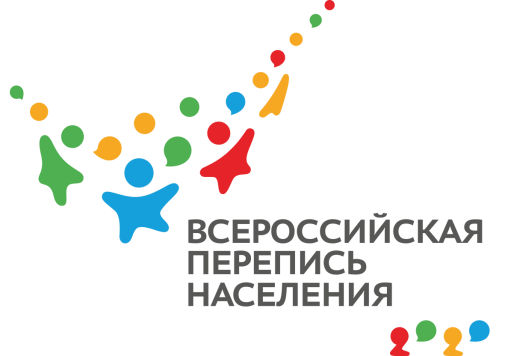 АМ-83-10/        -ДР от 25.03.2020г.ВПН-2020: КОГО СПРОСЯТ?Перепись населения для полноты данных учитывает всех жителей России. Люди с 14 лет могут самостоятельно отвечать на вопросы переписчика, а за детей младшего возраста информацию предоставляют родители.В переписи участвует не только постоянно проживающее на территории страны население, но и приезжие иностранные граждане. Первым предстоит ответить на 30 вопросов (о себе и о месте жительства), а вторым – на 7 (о гражданстве и цели пребывания в России). Не пропустят и иностранцев, которые собираются жить в России на постоянной основе или живут здесь более 1 года. Перепишут и граждан РФ, находящихся за границей, например, в отпуске, на лечении или в командировке. Так же учтут людей без гражданства, живущих в стране постоянно. Паспорт для подтверждения информации ни у кого спрашивать не будут.На основе собранных ответов будут планироваться социальные и инфраструктурные проекты. Более подробная информация содержится на официальном сайте Всероссийской переписи www.strana2020.ru. Первая перепись в составе России в 2014 году в Республике Крым проводилась внепланово, как этап переходного периода, для получения оперативных данных. Респонденты отвечали на вопросы анкет образца 2010 года. Поскольку последняя Всеукраинская перепись состоялась единожды в 2001 году, необходимость получить актуальную социально-демографическую картину стояла весьма остро. Напоминаем, что Всероссийская перепись населения стартует 1 апреля с труднодоступных территорий страны. Основная волна переписи охватит большинство регионов в октябре. С 1 по 25 октября 2020 года любой житель страны сможет самостоятельно переписаться на портале «Госуслуги», для чего понадобится стандартная или подтвержденная учетная запись. С 4 по 27 октября переписчики с планшетами обойдут квартиры и дома и опросят жителей, не принявших участие в интернет-переписи. Тем, кто уже переписался на портале «Госуслуги», достаточно будет показать код подтверждения. Переписчики будут иметь специальную экипировку и удостоверение, действительное при предъявлении паспорта. Кроме того, будет организована работа переписных участков, в том числе в помещениях МФЦ. В финале переписи, с 28 по 31 октября, состоится контрольный обход 10% жилых помещений.Ссылка на источник информации обязательна.Заместитель руководителя                                                                       А.М. Мысков